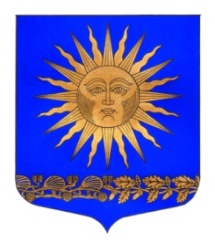 МУНИЦИПАЛЬНЫЙ  СОВЕТВНУТРИГОРОДСКОГО МУНИЦИПАЛЬНОГО  ОБРАЗОВАНИЯ  ГОРОДА ФЕДЕРАЛЬНОГО ЗНАЧЕНИЯ САНКТ-ПЕТЕРБУРГА ПОСЕЛОК СОЛНЕЧНОЕ___________________________________________________________________________Р Е Ш Е Н И Еот  « 30 »  января 2024 года						                            № 05О внесении изменений в Решение от 05 декабря 2023 №22 «О бюджете внутригородского муниципального образования города федерального значения Санкт-Петербурга поселок Солнечное на 2024 год и на плановый период 2025 и 2026 годов»Руководствуясь Бюджетным кодексом РФ, Уставом внутригородского муниципального образования Санкт–Петербурга поселок Солнечное и Положением «О бюджетном процессе во внутригородском муниципальном образовании Санкт-Петербурга поселок Солнечное» Муниципальный совет решил: В статье 1 пункт 1 абзац первый изложить в следующей редакции:на 2024 год в сумме 55 543,1 тыс.руб.;В статье 1 пункт 2 абзац первый изложить в следующей редакции:на 2024 год в сумме 57 825,3 тыс.руб.;В статье 1 пункт 3 абзац первый изложить в следующей редакции:на 2024 год в сумме 2 282,2 тыс.руб.;В статье 3 абзац первый изложить в следующей редакции:на 2024 год в сумме 55 352,1 тыс.руб.;В статье 8 абзац первый изложить в следующей редакции.на 2024 год в сумме 1 615,7 тыс.руб.;Опубликовать настоящее решение в печатном периодическом издании МО пос. Солнечное «Солнечные часы» и на официальном сайте мосолнечное.рф. Решение вступает в силу с момента опубликования.Контроль за исполнением решения возложить на  Главу МО - Председателя МС п. Солнечное М.А. СафроноваГлава МО - Председатель МС п. Солнечное						М. А. СафроновПриложение №1Приложение №1Приложение №1Приложение №1Приложение №1Приложение №1к решению от 30.01.2024 №05к решению от 30.01.2024 №05к решению от 30.01.2024 №05к решению от 30.01.2024 №05Объем поступлений доходов в бюджет внутригородского муниципального образования города федерального значения Санкт-Петербурга поселок Солнечное по кодам классификации доходов на 2024 год и на плановый период 2025 и 2026 годовОбъем поступлений доходов в бюджет внутригородского муниципального образования города федерального значения Санкт-Петербурга поселок Солнечное по кодам классификации доходов на 2024 год и на плановый период 2025 и 2026 годовОбъем поступлений доходов в бюджет внутригородского муниципального образования города федерального значения Санкт-Петербурга поселок Солнечное по кодам классификации доходов на 2024 год и на плановый период 2025 и 2026 годовОбъем поступлений доходов в бюджет внутригородского муниципального образования города федерального значения Санкт-Петербурга поселок Солнечное по кодам классификации доходов на 2024 год и на плановый период 2025 и 2026 годовОбъем поступлений доходов в бюджет внутригородского муниципального образования города федерального значения Санкт-Петербурга поселок Солнечное по кодам классификации доходов на 2024 год и на плановый период 2025 и 2026 годовОбъем поступлений доходов в бюджет внутригородского муниципального образования города федерального значения Санкт-Петербурга поселок Солнечное по кодам классификации доходов на 2024 год и на плановый период 2025 и 2026 годов(тыс.руб.)(тыс.руб.)(тыс.руб.)Код бюджетной классификацииКод бюджетной классификацииНаименование источника доходов2024 годПлановый период

Плановый период

Код главного админстратораКод дохода  Наименование источника доходов2024 год2025 год2026 год0001 00 00000 00 0000 000НАЛОГОВЫЕ И НЕНАЛОГОВЫЕ ДОХОДЫ191,0210,0220,00001 01 00000 00 0000 000НАЛОГИ НА ПРИБЫЛЬ, ДОХОДЫ191,0210,0220,00001 01 02000 01 0000 110Налог на доходы физических лиц191,0210,0220,01821 01 02010 01 0000 110Налог на доходы физических лиц с доходов, источником которых является налоговый агент, за исключением доходов, в отношении которых исчисление и уплата налога осуществляются в соответствии со статьями 227, 227.1 и 228 Налогового кодекса Российской Федерации191,0210,0220,00002 00 00000 00 0000 000БЕЗВОЗМЕЗДНЫЕ ПОСТУПЛЕНИЯ55 352,156 606,558 848,60002 02 00000 00 0000 000БЕЗВОЗМЕЗДНЫЕ ПОСТУПЛЕНИЯ ОТ ДРУГИХ БЮДЖЕТОВ БЮДЖЕТНОЙ СИСТЕМЫ РОССИЙСКОЙ ФЕДЕРАЦИИ55 352,156 606,558 848,60002 02 10000 00 0000 150Дотации бюджетам бюджетной системы Российской Федерации53 162,055 347,357 539,10002 02 15001 00 0000 150Дотации на выравнивание бюджетной обеспеченности53 162,055 347,357 539,18902 02 15001 03 0000 150Дотации бюджетам внутригородских муниципальных образований городов федерального значения на выравнивание бюджетной обеспеченности из бюджета субъекта Российской Федерации53 162,055 347,357 539,10002 02 30000 00 0000 150Субвенции бюджетам бюджетной системы Российской Федерации1 208,91 259,21 309,50002 02 30024 00 0000 150Субвенции местным бюджетам на выполнение передаваемых полномочий субъектов Российской Федерации1 208,91 259,21 309,50002 02 30024 03 0000 150Субвенции бюджетам внутригородских муниципальных образований городов федерального значения на выполнение передаваемых полномочий субъектов Российской Федерации1 208,91 259,21 309,58902 02 30024 03 0100 150Субвенции бюджетам внутригородских муниципальных образований Санкт-Петербурга на выполнение отдельных государственных полномочий Санкт-Петербурга по организации и осуществлению деятельности по опеке и попечительству1 199,71 249,61 299,58902 02 30024 03 0200 150Субвенции бюджетам внутригородских муниципальных образований Санкт-Петербурга на выполнение отдельного государственного полномочия Санкт-Петербурга по определению должностных лиц, уполномоченных составлять протоколы об административных правонарушениях, и составлению протоколов об административных правонарушениях9,29,610,00002 02 30027 00 0000 150
Субвенции бюджетам на содержание ребенка, находящегося под опекой, попечительством, а также вознаграждение, причитающееся опекуну (попечителю), приемному родителю981,20,00,00002 02 30027 03 0000 150Субвенции бюджетам внутригородских муниципальных образований городов федерального значения на содержание ребенка, находящегося под опекой, попечительством, а также вознаграждение, причитающееся опекуну (попечителю), приемному родителю981,20,00,08902 02 30027 03 0100 150Субвенции бюджетам муниципальных образований на исполнение государственного полномочия по выплате денежных средств на содержание ребенка в семье опекуна и приемной семье981,20,00,0Итого:55 543,156 816,559 068,6Приложение № 2Приложение № 2Приложение № 2Приложение № 2Приложение № 2Приложение № 2Приложение № 2К решению от 30.01.2024 №05К решению от 30.01.2024 №05К решению от 30.01.2024 №05К решению от 30.01.2024 №05К решению от 30.01.2024 №05К решению от 30.01.2024 №05К решению от 30.01.2024 №05 Распределение бюджетных ассигнований бюджета внутригородского муниципального образования города федерального значения Санкт-Петербурга поселок Солнечное на 2024 год и на плановый период 2025 и 2026 годов Распределение бюджетных ассигнований бюджета внутригородского муниципального образования города федерального значения Санкт-Петербурга поселок Солнечное на 2024 год и на плановый период 2025 и 2026 годов Распределение бюджетных ассигнований бюджета внутригородского муниципального образования города федерального значения Санкт-Петербурга поселок Солнечное на 2024 год и на плановый период 2025 и 2026 годов Распределение бюджетных ассигнований бюджета внутригородского муниципального образования города федерального значения Санкт-Петербурга поселок Солнечное на 2024 год и на плановый период 2025 и 2026 годов Распределение бюджетных ассигнований бюджета внутригородского муниципального образования города федерального значения Санкт-Петербурга поселок Солнечное на 2024 год и на плановый период 2025 и 2026 годов Распределение бюджетных ассигнований бюджета внутригородского муниципального образования города федерального значения Санкт-Петербурга поселок Солнечное на 2024 год и на плановый период 2025 и 2026 годов Распределение бюджетных ассигнований бюджета внутригородского муниципального образования города федерального значения Санкт-Петербурга поселок Солнечное на 2024 год и на плановый период 2025 и 2026 годовпо разделам, подразделам, целевым статьям, группам  видов расходов  классификации расходов по разделам, подразделам, целевым статьям, группам  видов расходов  классификации расходов по разделам, подразделам, целевым статьям, группам  видов расходов  классификации расходов по разделам, подразделам, целевым статьям, группам  видов расходов  классификации расходов по разделам, подразделам, целевым статьям, группам  видов расходов  классификации расходов по разделам, подразделам, целевым статьям, группам  видов расходов  классификации расходов по разделам, подразделам, целевым статьям, группам  видов расходов  классификации расходов (тыс.руб.)(тыс.руб.)(тыс.руб.)НаименованиеКод раздела/подразделаКод целевой  статьиКод вида расхода (группа) 2024 годПлановый периодПлановый периодНаименованиеКод раздела/подразделаКод целевой  статьиКод вида расхода (группа) 2024 год2025 год2026 годОБЩЕГОСУДАРСТВЕННЫЕ ВОПРОСЫ010022 833,617 341,418 031,1Функционирование высшего должностного лица субъекта Российской Федерации и муниципального образования01021 784,81 859,11 933,3Содержание Главы муниципального образования, исполняющего полномочия Председателя Муниципального совета 010200200000101 784,81 859,11 933,3Расходы на выплаты персоналу в целях обеспечения выполнения функций государственными (муниципальными) органами, казенными учреждениями, органами управления государственными внебюджетными фондами010200200000101001 784,81 859,11 933,3Функционирование законодательных (представительных) органов государственной власти и представительных органов муниципальных образований01031 616,21 656,41 696,7Компенсация депутатам Муниципального совета МО пос.Солнечное, осуществляющим свои полномочия на непостоянной основе, расходов в связи с осуществлением ими своих мандатов01030020000020159,4194,9202,6Расходы на выплаты персоналу в целях обеспечения выполнения функций государственными (муниципальными) органами, казенными учреждениями, органами управления государственными внебюджетными фондами01030020000020100159,4194,9202,6Содержание и обеспечение деятельности представительного органа муниципального образования010300200000211 456,81 461,51 494,1Расходы на выплаты персоналу в целях обеспечения выполнения функций государственными (муниципальными) органами, казенными учреждениями, органами управления государственными внебюджетными фондами01030020000021100966,21 006,41 046,7Закупка товаров, работ и услуг для обеспечения государственных (муниципальных) нужд01030020000021200488,5453,0445,3Иные бюджетные ассигнования010300200000218002,12,12,1Функционирование Правительства Российской Федерации, высших исполнительных органов государственной власти субъектов Российской Федерации, местных администраций010415 176,213 039,813 586,1Содержание Главы местной администрации 010400200000301 784,81 859,11 933,3Расходы на выплаты персоналу в целях обеспечения выполнения функций государственными (муниципальными) органами, казенными учреждениями, органами управления государственными внебюджетными фондами010400200000301001 784,81 859,11 933,3Содержание и обеспечение деятельности местной администрации (исполнительно-распорядительного органа) муниципального образования0104002000003112 191,79 931,110 353,3Расходы на выплаты персоналу в целях обеспечения выполнения функций государственными (муниципальными) органами, казенными учреждениями, органами управления государственными внебюджетными фондами010400200000311006 950,87 240,17 529,3Закупка товаров, работ и услуг для обеспечения государственных (муниципальных) нужд010400200000312005 236,92 687,02 820,0Иные бюджетные ассигнования010400200000318004,04,04,0Расходы на исполнение государственного полномочия Санкт-Петербурга по организации и осуществлению деятельности по опеке и попечительству за счет субвенций из бюджета Санкт-Петербурга010400200G08501 199,71 249,61 299,5Расходы на выплаты персоналу в целях обеспечения выполнения функций государственными (муниципальными) органами, казенными учреждениями, органами управления государственными внебюджетными фондами010400200G08501001 116,31 162,71 209,1Закупка товаров, работ и услуг для обеспечения государственных (муниципальных) нужд010400200G085020083,486,990,4Обеспечение проведения выборов и референдумов01072 994,2Проведение выборов депутатов Муниципального совета внутригородского муниципального образования города федерального значения Санкт-Петербурга поселок Солнечное010700200000322 994,20,00,0Иные бюджетные ассигнования010700200000328002 994,20,00,0Резервные фонды011110,010,010,0Резервный фонд местной администрации0111070000006010,010,010,0Иные бюджетные ассигнования0111070000006080010,010,010,0Другие общегосударственные вопросы01131 252,2776,1805,0Формирование архивных фондов органов местного самоуправления, муниципальных предприятий и учреждений01130900000071930,0445,0465,0Закупка товаров, работ и услуг для обеспечения государственных (муниципальных) нужд01130900000071200930,0445,0465,0Уплата членских взносов на осуществление деятельности Совета муниципальных образований Санкт-Петербурга и содержание его органов01130920000440108,0108,0108,0 
Иные бюджетные ассигнования01130920000440800108,0108,0108,0Расходы по доведению до сведения жителей муниципального образования официальной информации о социально-экономическом и культурном развитии муниципального образования, о развитии его общественной инфраструктуры и иной официальной информации 01131500000050205,0213,5222,0Закупка товаров, работ и услуг для обеспечения государственных (муниципальных) нужд01131500000050200205,0213,5222,0Расходы на исполнение государственного полномочия Санкт-Петербурга по составлению протоколов об административных правонарушениях за счет субвенций из бюджета Санкт-Петербурга011309200G01009,29,610,0Закупка товаров, работ и услуг для обеспечения государственных (муниципальных) нужд011309200G01002009,29,610,0НАЦИОНАЛЬНАЯ БЕЗОПАСНОСТЬ И ПРАВООХРАНИТЕЛЬНАЯ ДЕЯТЕЛЬНОСТЬ0300671,0588,5612,0 
Защита населения и территории от чрезвычайных ситуаций природного и техногенного характера, пожарная безопасность031010,00,00,0Содействие в установленном порядке исполнительным органом государственной власти Санкт-Петербурга в сборе и обмене информацией в области защиты населения и территорий от чрезвычайных ситуаций, а также в информировании населения об угрозе возникновения или о возникновении чрезвычайных ситуации0310219000008010,00,00,0Закупка товаров, работ и услуг для обеспечения государственных (муниципальных) нужд0310219000008020010,00,00,0Другие вопросы в области национальной безопасности и правоохранительной деятельности0314661,0588,5612,0Участие в деятельности по профилактике правонарушений в Санкт-Петербурге в соответствии с федеральным законодательством и законодательством Санкт-Петербурга03142190000510576,0588,5612,0Закупка товаров, работ и услуг для обеспечения государственных (муниципальных) нужд03142190000510200576,0588,5612,0Участие в профилактике терроризма
и экстремизма, а также в минимизации и (или) ликвидации последствий их проявлений 
на территории муниципального образования в форме и порядке, установленных федеральным законодательством и законодательством Санкт-Петербурга0314219000052085,00,00,0Закупка товаров, работ и услуг для обеспечения государственных (муниципальных) нужд0314219000052020085,00,00,0НАЦИОНАЛЬНАЯ ЭКОНОМИКА040011 227,910 784,111 204,2 Общеэкономические вопросы0401254,1254,1254,1Участие в организации и финансировании временного трудоустройства несовершеннолетних в возрасте от 14 до 18 лет в свободное от учебы время04015100000102254,1254,1254,1Иные бюджетные ассигнования04015100000102800254,1254,1254,1Дорожное хозяйство (дорожные фонды)040910 973,810 530,010 950,1Текущий ремонт и содержание дорог, расположенных в пределах границ муниципального образования, в соответствии с перечнем, утвержденным Правительством  Санкт-Петербурга0409315000011010 973,810 530,010 950,1Закупка товаров, работ и услуг для обеспечения государственных (муниципальных) нужд0409315000011020010 973,810 530,010 950,1ЖИЛИЩНО-КОММУНАЛЬНОЕ ХОЗЯЙСТВО050013 520,319 238,318 551,0Благоустройство050313 520,319 238,318 551,0Организация благоустройства территории муниципального образования
в соответствии с законодательством Санкт-Петербурга050361000001007 383,915 363,014 636,7Закупка товаров, работ и услуг для обеспечения государственных (муниципальных) нужд050361000001002007 383,915 363,014 636,7Осуществление работ в сфере озеленения на территории муниципального образования в соответствии с законодательством Санкт-Петербурга05036200000200936,4975,31 014,3Закупка товаров, работ и услуг для обеспечения государственных (муниципальных) нужд05036200000200200936,4975,31 014,3Организация благоустройства в отношении расположенных в границах муниципального образования земельных участков, находящихся в государственной собственности Санкт-Петербурга, а также земель и земельных участков, государственная собственность на которые не разграничена050363000003005 200,02 900,02 900,0Закупка товаров, работ и услуг для обеспечения государственных (муниципальных) нужд050363000003002005 200,02 900,02 900,0ОБРАЗОВАНИЕ0700645,0485,5500,8Профессиональная подготовка, переподготовка и повышение квалификации0705150,0100,0100,0Расходы на подготовку, переподготовку и повышение квалификации выборных должностных лиц местного самоуправления, депутатов представительного органа местного самоуправления, а также муниципальных служащих и работников муниципальных учреждений07054280000180150,0100,0100,0Закупка товаров, работ и услуг для обеспечения государственных (муниципальных) нужд07054280000180200150,0100,0100,0Молодежная политика 0707495,0385,5400,8Проведение мероприятий по военно-патриотическому воспитанию молодежи  муниципального образования07074310000190495,0385,5400,8Закупка товаров, работ и услуг для обеспечения государственных (муниципальных) нужд07074310000190200495,0385,5400,8КУЛЬТУРА, КИНЕМАТОГРАФИЯ08005 175,04 249,84 419,2Культура08015 175,04 249,84 419,2Организация и проведение досуговых мероприятий для жителей муниципального образования080145100005602 810,01 807,21 879,2Закупка товаров, работ и услуг для обеспечения государственных (муниципальных) нужд080145100005602002 810,01 807,21 879,2Организация и проведение местных и участие в организации и проведении городских  праздничных и иных зрелищных мероприятий080145200002002 365,02 442,62 540,0Закупка товаров, работ и услуг для обеспечения государственных (муниципальных) нужд080145200002002002 365,02 442,62 540,0СОЦИАЛЬНАЯ ПОЛИТИКА10001 855,7910,8959,2Социальное обеспечение населения1003634,5660,8699,2Расходы на выплату доплат за стаж  к пенсии лицам, замещавшим муниципальные должности и должности муниципальной службы в органах местного самоуправления10035050000230634,5660,8699,2Социальное обеспечение и иные выплаты населению10035050000230300634,5660,8699,2Охрана семьи и детства1004981,20,00,0Расходы на исполнение государственного полномочия по выплате денежных средств на содержание ребенка в семье опекуна и приемной семье за счет субвенции из бюджета Санкт-Петербурга 100451100G0860981,20,00,0Социальное обеспечение и иные выплаты населению100451100G0860300981,20,00,0Другие вопросы в области социальной политики1006240,0250,0260,0Оказание натуральной помощи малообеспеченным гражданам,  в виде обеспечения их топливом10067950000321240,0250,0260,0Закупка товаров, работ и услуг для обеспечения государственных (муниципальных) нужд10067950000321200240,0250,0260,0ФИЗИЧЕСКАЯ КУЛЬТУРА И СПОРТ11001 017,4994,81 034,5Физическая культура11011 017,4994,81 034,5Обеспечение условий для развития на территории муниципального образования физической культуры и массового спорта, организация и проведение официальных физкультурных мероприятий, физкультурно-оздоровительных мероприятий и спортивных мероприятий муниципального образования110151200002401 017,4994,81 034,5Закупка товаров, работ и услуг для обеспечения государственных (муниципальных) нужд110151200002402001 017,4994,81 034,5СРЕДСТВА МАССОВОЙ ИНФОРМАЦИИ1200879,4833,3866,6Периодическая печать и издательства1202879,4833,3866,6Расходы на опубликование муниципальных правовых актов и иной информации по вопросам местного значения в периодическом печатном издании 12024570000250879,4833,3866,6Закупка товаров, работ и услуг для обеспечения государственных (муниципальных) нужд12024570000250200879,4833,3866,6                                                      Итого:57 825,355 426,556 178,6Приложение № 3Приложение № 3Приложение № 3Приложение № 3Приложение № 3Приложение № 3Приложение № 3Приложение № 3Приложение № 3К решению от 30.01.2024 №05К решению от 30.01.2024 №05К решению от 30.01.2024 №05К решению от 30.01.2024 №05К решению от 30.01.2024 №05К решению от 30.01.2024 №05К решению от 30.01.2024 №05К решению от 30.01.2024 №05К решению от 30.01.2024 №05Ведомственная структура расходов бюджета внутригородского муниципального образования города федерального значения Санкт-Петербурга поселок Солнечное  на 2024 год и на плановый период 2025 и 2026 годовВедомственная структура расходов бюджета внутригородского муниципального образования города федерального значения Санкт-Петербурга поселок Солнечное  на 2024 год и на плановый период 2025 и 2026 годовВедомственная структура расходов бюджета внутригородского муниципального образования города федерального значения Санкт-Петербурга поселок Солнечное  на 2024 год и на плановый период 2025 и 2026 годовВедомственная структура расходов бюджета внутригородского муниципального образования города федерального значения Санкт-Петербурга поселок Солнечное  на 2024 год и на плановый период 2025 и 2026 годовВедомственная структура расходов бюджета внутригородского муниципального образования города федерального значения Санкт-Петербурга поселок Солнечное  на 2024 год и на плановый период 2025 и 2026 годовВедомственная структура расходов бюджета внутригородского муниципального образования города федерального значения Санкт-Петербурга поселок Солнечное  на 2024 год и на плановый период 2025 и 2026 годовВедомственная структура расходов бюджета внутригородского муниципального образования города федерального значения Санкт-Петербурга поселок Солнечное  на 2024 год и на плановый период 2025 и 2026 годовВедомственная структура расходов бюджета внутригородского муниципального образования города федерального значения Санкт-Петербурга поселок Солнечное  на 2024 год и на плановый период 2025 и 2026 годовВедомственная структура расходов бюджета внутригородского муниципального образования города федерального значения Санкт-Петербурга поселок Солнечное  на 2024 год и на плановый период 2025 и 2026 годов(тыс.руб.)(тыс.руб.)(тыс.руб.)НомерНаименованиеКод ГБРСКод раздела и подразделаКод целевой статьяКод вида расходов2024 годПлановый периодПлановый периодНомерНаименованиеКод ГБРСКод раздела и подразделаКод целевой статьяКод вида расходов2024 год2025 год2026 годМУНИЦИПАЛЬНЫЙ СОВЕТ ВНУТРИГОРОДСКОГО МУНИЦИПАЛЬНОГО ОБРАЗОВАНИЯ ГОРОДА ФЕДЕРАЛЬНОГО ЗНАЧЕНИЯ САНКТ-ПЕТЕРБУРГА ПОСЕЛОК СОЛНЕЧНОЕ9383 509,03 623,53 738,01.Общегосударственные вопросы93801003 509,03 623,53 738,01.1.Функционирование высшего должностного лица субъекта Российской Федерации и муниципального образования93801021 784,81 859,11 933,31.1.1.Содержание Главы муниципального образования, исполняющего полномочия Председателя Муниципального совета 938010200200000101 784,81 859,11 933,31.1.1.1.Расходы на выплаты персоналу в целях обеспечения выполнения функций государственными (муниципальными) органами, казенными учреждениями, органами управления государственными внебюджетными фондами938010200200000101001 784,81 859,11 933,31.2.Функционирование законодательных (представительных) органов государственной власти и представительных органов муниципальных образований93801031 616,21 656,41 696,71.2.1.Компенсация депутатам Муниципального совета МО пос.Солнечное, осуществляющим свои полномочия на непостоянной основе, расходов в связи с осуществлением ими своих мандатов93801030020000020159,4194,9202,61.2.1.1.Расходы на выплаты персоналу в целях обеспечения выполнения функций государственными (муниципальными) органами, казенными учреждениями, органами управления государственными внебюджетными фондами93801030020000020100159,4194,9202,61.2.2.Содержание и обеспечение деятельности представительного органа муниципального образования938010300200000211 456,81 461,51 494,11.2.2.1.Расходы на выплаты персоналу в целях обеспечения выполнения функций государственными (муниципальными) органами, казенными учреждениями, органами управления государственными внебюджетными фондами93801030020000021100966,21 006,41 046,71.2.2.2.Закупка товаров, работ и услуг для обеспечения государственных (муниципальных) нужд93801030020000021200488,5453,0445,31.2.2.3.Иные бюджетные ассигнования938010300200000218002,12,12,11.3.Другие общегосударственные вопросы9380113108,0108,0108,01.3.1.Уплата членских взносов на осуществление деятельности Совета муниципальных образований Санкт-Петербурга и содержание его органов93801130920000440108,0108,0108,01.3.1.1.Иные бюджетные ассигнования93801130920000440800108,0108,0108,0МЕСТНАЯ АДМИНИСТРАЦИЯ ВНУТРИГОРОДСКОГО МУНИЦИПАЛЬНОГО ОБРАЗОВАНИЯ ГОРОДА ФЕДЕРАЛЬНОГО ЗНАЧЕНИЯ САНКТ-ПЕТЕРБУРГА ПОСЕЛОК СОЛНЕЧНОЕ89054 316,351 803,052 440,61.Общегосударственные вопросы890010019 324,613 717,914 293,11.1.Функционирование Правительства Российской Федерации, высших исполнительных органов  субъектов Российской Федерации, местных администраций890010415 176,213 039,813 586,11.1.1.Содержание Главы местной администрации 890010400200000301 784,81 859,11 933,31.1.1.1.Расходы на выплаты персоналу в целях обеспечения выполнения функций государственными (муниципальными) органами, казенными учреждениями, органами управления государственными внебюджетными фондами890010400200000301001 784,81 859,11 933,31.1.2.Содержание и обеспечение деятельности местной администрации (исполнительно-распорядительного органа) муниципального образования8900104002000003112 191,79 931,110 353,31.1.2.1.Расходы на выплаты персоналу в целях обеспечения выполнения функций государственными (муниципальными) органами, казенными учреждениями, органами управления государственными внебюджетными фондами890010400200000311006 950,87 240,17 529,31.1.2.2.Закупка товаров, работ и услуг для обеспечения государственных (муниципальных) нужд890010400200000312005 236,92 687,02 820,01.1.2.3.Иные бюджетные ассигнования890010400200000318004,04,04,01.1.3.Расходы на исполнение государственного полномочия по организации и осуществлению деятельности по опеке и попечительству за счет субвенции из бюджета Санкт-Петербурга890010400200G08501 199,71 249,61 299,51.1.3.1.Расходы на выплаты персоналу в целях обеспечения выполнения функций государственными (муниципальными) органами, казенными учреждениями, органами управления государственными внебюджетными фондами890010400200G08501001 116,31 162,71 209,11.1.3.2.Закупка товаров, работ и услуг для обеспечения государственных (муниципальных) нужд890010400200G085020083,486,990,41.2.Обеспечение проведения выборов и референдумов89001072 994,20,00,01.2.1.Проведение выборов депутатов Муниципального совета внутригородского муниципального образования города федерального значения Санкт-Петербурга поселок Солнечное890010700200000322 994,20,00,01.2.1.1.Иные бюджетные ассигнования890010700200000328002 994,20,00,01.3.Резервные фонды890011110,010,010,01.3.1.Резервный фонд местной администрации8900111070000006010,010,010,01.3.1.1.Иные бюджетные ассигнования8900111070000006080010,010,010,01.4.Другие общегосударственные вопросы89001131 144,2668,1697,01.4.1.Формирование архивных фондов органов местного самоуправления, муниципальных предприятий и учреждений8900113 0900000071930,0445,0465,01.4.1.1.Закупка товаров, работ и услуг для обеспечения государственных (муниципальных) нужд8900113 0900000071200930,0445,0465,01.4.2.Расходы по доведению до сведения жителей муниципального образования официальной информации осоциально-экономическом и культурном развитии муниципального образования, о развитии его  общественной инфраструктуры и иной
официальной информации 89001131500000050205,0213,5222,01.4.2.1.Закупка товаров, работ и услуг для обеспечения государственных (муниципальных) нужд89001131500000050200205,0213,5222,01.4.3.Расходы на исполнение государственного полномочия по составлению протоколов об административных правонарушениях за счет субвенции из бюджета Санкт-Петербурга890011309200G01009,29,610,01.4.3.1.Закупка товаров, работ и услуг для обеспечения государственных (муниципальных) нужд890011309200G01002009,29,610,02.Национальная безопасность и правоохранительная деятельность8900300671,0588,5612,02.1.Защита населения и территории от чрезвычайных ситуаций природного и техногенного характера, пожарная безопасность890031010,00,00,02.1.1.Содействие в установленном порядке исполнительным органом государственной власти Санкт-Петербурга в сборе и обмене информацией в области защиты населения и территорий от чрезвычайных ситуаций, а также в информировании населения об угрозе возникновения или о возникновении чрезвычайных ситуации8900310219000008010,00,00,02.1.1.1.Закупка товаров, работ и услуг для обеспечения государственных (муниципальных) нужд8900310219000008020010,00,00,02.2.Другие вопросы в области национальной безопасности и правоохранительной деятельности8900314661,0588,5612,02.2.1.Участие в деятельности по профилактике правонарушений в Санкт-Петербурге в соответствии с федеральным законодательством и законодательством Санкт-Петербурга89003142190000510576,0588,5612,02.2.1.1.Закупка товаров, работ и услуг для обеспечения государственных (муниципальных) нужд89003142190000510200576,0588,5612,0Участие в профилактике терроризма
и экстремизма, а также в минимизации и (или) ликвидации последствий их проявлений 
на территории муниципального образования в форме и порядке, установленных федеральным законодательством и законодательством Санкт-Петербурга8900314219000052085,00,00,0Закупка товаров, работ и услуг для государственных (муниципальных) нужд8900314219000052020085,00,00,03.Национальная экономика890040011 227,910 784,111 204,23.1. Общеэкономические вопросы8900401254,1254,1254,13.1.1.Участие в организации и финансировании временного трудоустройства несовершеннолетних в возрасте от 14 до 18 лет в свободное от учебы время89004015100000102254,1254,1254,13.1.1.1.Иные бюджетные ассигнования89004015100000102800254,1254,1254,13.2.Дорожное хозяйство (дорожные фонды)890040910 973,810 530,010 950,13.2.1.Текущий ремонт и содержание дорог, расположенных в пределах границ муниципального образования, в соответствии с перечнем, утвержденным Правительством  Санкт-Петербурга8900409315000011010 973,810 530,010 950,13.2.1.1.Закупка товаров, работ и услуг для обеспечения государственных (муниципальных) нужд8900409315000011020010 973,810 530,010 950,14.Жилищно-коммунальное хозяйство890050013 520,319 238,318 551,04.1.Благоустройство890050313 520,319 238,318 551,04.1.1.Организация благоустройства территории муниципального образования в соответствии с законодательством Санкт-Петербурга890050361000001007 383,915 363,014 636,74.1.1.1.Закупка товаров, работ и услуг для обеспечения государственных (муниципальных) нужд890050361000001002007 383,915 363,014 636,74.1.2.Осуществление работ в сфере озеленения на территории муниципального образования в соответствии с законодательством Санкт-Петербурга89005036200000200936,4975,31 014,34.1.2.1.Закупка товаров, работ и услуг для обеспечения государственных (муниципальных) нужд89005036200000200200936,4975,31 014,34.1.3.Организация благоустройства в отношении расположенных в границах муниципального образования земельных участков, находящихся в государственной собственности Санкт-Петербурга, а также земель и земельных участков, государственная собственность на которые не разграничена890050363000003005 200,02 900,02 900,04.1.3.1.Закупка товаров, работ и услуг для обеспечения государственных (муниципальных) нужд890050363000003002005 200,02 900,02 900,05.Образование8900700645,0485,5500,85.1.Профессиональная подготовка, переподготовка и повышение квалификации8900705150,0100,0100,05.1.1.Расходы на подготовку, переподготовку и повышение квалификации выборных должностных лиц местного самоуправления, депутатов представительного органа местного самоуправления, а также муниципальных служащих и работников муниципальных учреждений89007054280000180150,0100,0100,05.1.1.1.Закупка товаров, работ и услуг для обеспечения государственных (муниципальных) нужд89007054280000180200150,0100,0100,05.2.Молодежная политика 890 0707495,0385,5400,85.2.1.Проведение мероприятий по военно-патриотическому воспитанию молодежи  муниципального образования890 07074310000190495,0385,5400,85.2.1.1.Закупка товаров, работ и услуг для обеспечения государственных (муниципальных) нужд890 07074310000190200495,0385,5400,86.Культура, кинематография89008005 175,04 249,84 419,26.1.Культура89008015 175,04 249,84 419,26.1.1.Организация и проведение досуговых мероприятий для жителей муниципального образования890 080145100005602 810,01 807,21 879,26.1.1.1.Закупка товаров, работ и услуг для обеспечения государственных (муниципальных) нужд890 080145100005602002 810,01 807,21 879,26.1.2.Организация и проведение местных и участие в организации и проведении городских  праздничных и иных зрелищных мероприятий890 080145200002002 365,02 442,62 540,06.1.2.1.Закупка товаров, работ и услуг для обеспечения государственных (муниципальных) нужд890 080145200002002002 365,02 442,62 540,07.Социальная политика89010001 855,7910,8959,27.1.Социальное обеспечение населения8901003634,5660,8699,27.1.1.Расходы на выплату доплат за стаж  к пенсии лицам, замещавшим муниципальные должности и должности муниципальной службы в органах местного самоуправления89010035050000230634,5660,8699,27.1.1.1.Социальное обеспечение и иные выплаты населению89010035050000230300634,5660,8699,27.2.Охрана семьи и детства8901004981,20,00,07.2.1.Расходы на исполнение государственного полномочия по выплате денежных средств на содержание ребенка в семье опекуна и приемной семье за счет субвенции из бюджета Санкт-Петербурга 890100451100G0860981,20,00,07.2.1.1.Социальное обеспечение и иные выплаты населению890100451100G0860300981,20,00,07.3.Другие вопросы в области социальной политики8901006240,0250,0260,07.3.1.Оказание натуральной помощи малообеспеченным гражданам,  в виде обеспечения их топливом89010067950000321240,0250,0260,07.3.1.1.Закупка товаров, работ и услуг для обеспечения государственных (муниципальных) нужд89010067950000321200240,0250,0260,08.Физическая культура и спорт89011011 017,4994,81 034,58.1.Физическая культура89011011 017,4994,81 034,58.1.1.Обеспечение условий для развития на территории муниципального образования физической культуры и массового спорта, организация и проведение официальных физкультурных мероприятий, физкультурно-оздоровительных мероприятий и спортивных мероприятий муниципального образования890110151200002401 017,4994,81 034,58.1.1.1.Закупка товаров, работ и услуг для обеспечения государственных (муниципальных) нужд890110151200002402001 017,4994,81 034,59.Средства массовой информации8901200879,4833,3866,69.1.Периодическая печать и издательства8901202879,4833,3866,69.1.1.Расходы на опубликование муниципальных правовых актов и иной информации по вопросам местного значения в периодическом печатном издании 89012024570000250879,4833,3866,69.1.1.1.Закупка товаров, работ и услуг для обеспечения государственных (муниципальных) нужд89012024570000250200879,4833,3866,6                                                      Итого:57 825,355 426,556 178,6Приложение № 4Приложение № 4Приложение № 4Приложение № 4Приложение № 4Приложение № 4к  Решению от 30.01.2024 №05к  Решению от 30.01.2024 №05к  Решению от 30.01.2024 №05к  Решению от 30.01.2024 №05к  Решению от 30.01.2024 №05к  Решению от 30.01.2024 №05               Распределение  бюджетных  ассигнований бюджета  внутригородского муниципального образования города федерального значения Санкт-Петербурга поселок Солнечное на 2024 год и на плановый период 2025 и 2026 годов по  разделам  и  подразделам  классификации  расходов                Распределение  бюджетных  ассигнований бюджета  внутригородского муниципального образования города федерального значения Санкт-Петербурга поселок Солнечное на 2024 год и на плановый период 2025 и 2026 годов по  разделам  и  подразделам  классификации  расходов                Распределение  бюджетных  ассигнований бюджета  внутригородского муниципального образования города федерального значения Санкт-Петербурга поселок Солнечное на 2024 год и на плановый период 2025 и 2026 годов по  разделам  и  подразделам  классификации  расходов                Распределение  бюджетных  ассигнований бюджета  внутригородского муниципального образования города федерального значения Санкт-Петербурга поселок Солнечное на 2024 год и на плановый период 2025 и 2026 годов по  разделам  и  подразделам  классификации  расходов                Распределение  бюджетных  ассигнований бюджета  внутригородского муниципального образования города федерального значения Санкт-Петербурга поселок Солнечное на 2024 год и на плановый период 2025 и 2026 годов по  разделам  и  подразделам  классификации  расходов                Распределение  бюджетных  ассигнований бюджета  внутригородского муниципального образования города федерального значения Санкт-Петербурга поселок Солнечное на 2024 год и на плановый период 2025 и 2026 годов по  разделам  и  подразделам  классификации  расходов (тыс.руб.)(тыс.руб.)(тыс.руб.)НаименованиеКод разделаКод подраздела2024 годПлановый периодПлановый периодНаименованиеКод разделаКод подраздела2024 год2025 год2026 годОБЩЕГОСУДАРСТВЕННЫЕ ВОПРОСЫ0122 833,617 341,418 031,1Функционирование высшего должностного лица субъекта Российской Федерации и муниципального образования01021 784,81 859,11 933,3Функционирование законодательных (представительных) органов государственной власти и представительных органов муниципальных образований01031 616,21 656,41 696,7Функционирование Правительства Российской Федерации, высших исполнительных органов государственной власти субъектов Российской Федерации, местных администраций010415 176,213 039,813 586,1Обеспечение проведения выборов и референдумов01072 994,20,00,0Резервные фонды011110,010,010,0Другие общегосударственные вопросы01131 252,2776,1805,0НАЦИОНАЛЬНАЯ БЕЗОПАСНОСТЬ И ПРАВООХРАНИТЕЛЬНАЯ ДЕЯТЕЛЬНОСТЬ03671,0588,5612,0 
Защита населения и территории от чрезвычайных ситуаций природного и техногенного характера, пожарная безопасность031010,00,00,0Другие вопросы в области национальной безопасности и правоохранительной деятельности0314661,0588,5612,0НАЦИОНАЛЬНАЯ ЭКОНОМИКА0411 227,910 784,111 204,2 Общеэкономические вопросы0401254,1254,1254,1Дорожное хозяйство (дорожные фонды)040910 973,810 530,010 950,1ЖИЛИЩНО-КОММУНАЛЬНОЕ ХОЗЯЙСТВО0513 520,319 238,318 551,0Благоустройство050313 520,319 238,318 551,0ОБРАЗОВАНИЕ07645,0485,5500,8Профессиональная подготовка, переподготовка и повышение квалификации0705150,0100,0100,0Молодежная политика 0707495,0385,5400,8КУЛЬТУРА, КИНЕМАТОГРАФИЯ085 175,04 249,84 419,2Культура08015 175,04 249,84 419,2СОЦИАЛЬНАЯ ПОЛИТИКА101 855,7910,8959,2Социальное обеспечение населения1003634,5660,8699,2Охрана семьи и детства1004981,20,00,0Другие вопросы в области социальной политики1006240,0250,0260,0ФИЗИЧЕСКАЯ КУЛЬТУРА И СПОРТ111 017,4994,81 034,5Физическая культура11011 017,4994,81 034,5СРЕДСТВА МАССОВОЙ ИНФОРМАЦИИ12879,4833,3866,6Периодическая печать и издательства1202879,4833,3866,6ИТОГО57 825,355 426,556 178,6Приложение №5Приложение №5Приложение №5Приложение №5Приложение №5Приложение №5к решению от 30.01.2024 №05к решению от 30.01.2024 №05к решению от 30.01.2024 №05к решению от 30.01.2024 №05к решению от 30.01.2024 №05к решению от 30.01.2024 №05Источники финансирования дефицита  бюджета внутригородского муниципального образования города федерального значения Санкт-Петербурга поселок Солнечное на  2024 год и на плановый период 2025 и 2026 годовИсточники финансирования дефицита  бюджета внутригородского муниципального образования города федерального значения Санкт-Петербурга поселок Солнечное на  2024 год и на плановый период 2025 и 2026 годовИсточники финансирования дефицита  бюджета внутригородского муниципального образования города федерального значения Санкт-Петербурга поселок Солнечное на  2024 год и на плановый период 2025 и 2026 годовИсточники финансирования дефицита  бюджета внутригородского муниципального образования города федерального значения Санкт-Петербурга поселок Солнечное на  2024 год и на плановый период 2025 и 2026 годовИсточники финансирования дефицита  бюджета внутригородского муниципального образования города федерального значения Санкт-Петербурга поселок Солнечное на  2024 год и на плановый период 2025 и 2026 годовИсточники финансирования дефицита  бюджета внутригородского муниципального образования города федерального значения Санкт-Петербурга поселок Солнечное на  2024 год и на плановый период 2025 и 2026 годовИсточники финансирования дефицита  бюджета внутригородского муниципального образования города федерального значения Санкт-Петербурга поселок Солнечное на  2024 год и на плановый период 2025 и 2026 годовИсточники финансирования дефицита  бюджета внутригородского муниципального образования города федерального значения Санкт-Петербурга поселок Солнечное на  2024 год и на плановый период 2025 и 2026 годовИсточники финансирования дефицита  бюджета внутригородского муниципального образования города федерального значения Санкт-Петербурга поселок Солнечное на  2024 год и на плановый период 2025 и 2026 годовИсточники финансирования дефицита  бюджета внутригородского муниципального образования города федерального значения Санкт-Петербурга поселок Солнечное на  2024 год и на плановый период 2025 и 2026 годовИсточники финансирования дефицита  бюджета внутригородского муниципального образования города федерального значения Санкт-Петербурга поселок Солнечное на  2024 год и на плановый период 2025 и 2026 годовИсточники финансирования дефицита  бюджета внутригородского муниципального образования города федерального значения Санкт-Петербурга поселок Солнечное на  2024 год и на плановый период 2025 и 2026 годовИсточники финансирования дефицита  бюджета внутригородского муниципального образования города федерального значения Санкт-Петербурга поселок Солнечное на  2024 год и на плановый период 2025 и 2026 годовИсточники финансирования дефицита  бюджета внутригородского муниципального образования города федерального значения Санкт-Петербурга поселок Солнечное на  2024 год и на плановый период 2025 и 2026 годовИсточники финансирования дефицита  бюджета внутригородского муниципального образования города федерального значения Санкт-Петербурга поселок Солнечное на  2024 год и на плановый период 2025 и 2026 годовИсточники финансирования дефицита  бюджета внутригородского муниципального образования города федерального значения Санкт-Петербурга поселок Солнечное на  2024 год и на плановый период 2025 и 2026 годовИсточники финансирования дефицита  бюджета внутригородского муниципального образования города федерального значения Санкт-Петербурга поселок Солнечное на  2024 год и на плановый период 2025 и 2026 годовИсточники финансирования дефицита  бюджета внутригородского муниципального образования города федерального значения Санкт-Петербурга поселок Солнечное на  2024 год и на плановый период 2025 и 2026 годов(тыс.руб.)(тыс.руб.)(тыс.руб.)Код бюджетной классификацииНаименование источника доходовНаименование источника доходов2024 годПлановый периодПлановый периодКод бюджетной классификацииНаименование источника доходовНаименование источника доходов2024 год2025 год2026год000 01 00 00 00 00 0000 000ИСТОЧНИКИ ВНУТРЕННЕГО ФИНАНСИРОВАНИЯ ДЕФИЦИТА БЮДЖЕТАИСТОЧНИКИ ВНУТРЕННЕГО ФИНАНСИРОВАНИЯ ДЕФИЦИТА БЮДЖЕТА2 282,20,00,0000 01 05 00 00 00 0000 000Изменение остатков средств на счетах по учету средств бюджетаИзменение остатков средств на счетах по учету средств бюджета2 282,20,00,0000 01 05 00 00 00 0000 500Увеличение остатков средств бюджетовУвеличение остатков средств бюджетов-55 543,1-56 816,5-59 068,6000 01 05 02 00 00 0000 500Увеличение прочих остатков средств бюджетовУвеличение прочих остатков средств бюджетов-55 543,1-56 816,5-59 068,6000  01 05 02 01 00 0000 510Увеличение прочих остатков денежных средств бюджетовУвеличение прочих остатков денежных средств бюджетов-55 543,1-56 816,5-59 068,6890 01 05 02 01 03 0000 510Увеличение прочих остатков денежных средств бюджетов внутригородских муниципальных образований городов федерального значенияУвеличение прочих остатков денежных средств бюджетов внутригородских муниципальных образований городов федерального значения-55 543,1-56 816,5-59 068,6000 01 05 00 00 00 0000 600Уменьшение остатков средств бюджетовУменьшение остатков средств бюджетов57 825,356 816,559 068,6000 01 05 02 00 00 0000 600Уменьшение прочих остатков средств бюджетовУменьшение прочих остатков средств бюджетов57 825,356 816,559 068,6000 01 05 02 01 00 0000 610Уменьшение прочих остатков денежных средств бюджетовУменьшение прочих остатков денежных средств бюджетов57 825,356 816,559 068,6890 01 05 02 01 03 0000 610Уменьшение прочих остатков денежных средств бюджетов внутригородских муниципальных  образований городов федерального значенияУменьшение прочих остатков денежных средств бюджетов внутригородских муниципальных  образований городов федерального значения57 825,356 816,559 068,6                                                                 Итого:                                                                 Итого:2 282,20,00,0